SULSILA.290243@2freemail.com  PERSONAL SUMMARY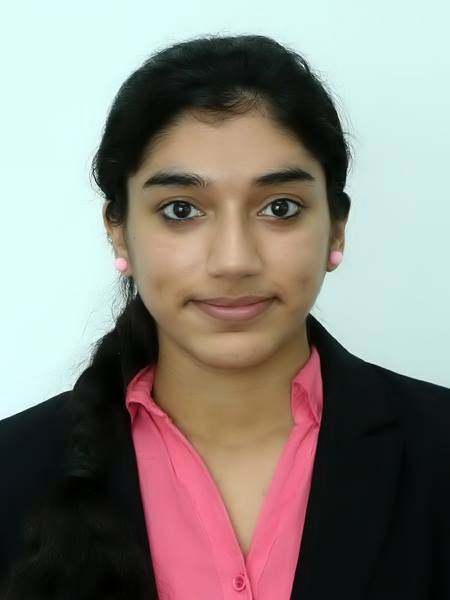 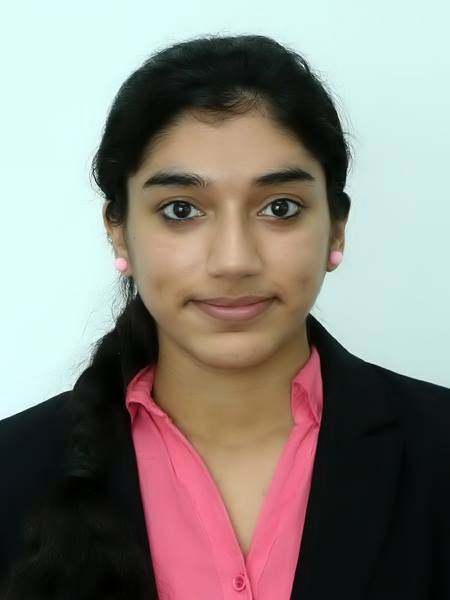 An enthusiastic Management Student with the necessary knowledge and determination needed to resolve complex marketing and management issues.I have a proven track record of managing and maintaining Accounts and desktops in preparing Salary sheets, WPS, Payroll and adopt a meticulous approach to ensure the smooth-running of business operation.Now looking for a new and challenging Administrator position, one which will make best use of my existing skills and experience and also further my development, I enjoy closely following the latest changes in technology and apply this to my duties wherever relevant. KEY SKILLSActive Administration skill.Microsoft Exchange Management.Configuring balance sheet and presentations.Preparation of salary files, WPS.Good communicating skill.Experience of: VMWare, Microsoft Windows Server (2003, 2008R2, 2012), Microsoft Office Products.Capable to convince the customers.ACADEMIC QUALIFICATIONIATA course (Skyline University Sharjah)Bachelor’s Degree – 				(2012-2015)BACHELOR OF BUSINESS AND ADMINISTRATION (BBAAMITY UNIVERSITY, Dubai Academic City, Dubai.Passed 12th Grade						Sharjah Indian School,Sharjah, United Arab Emirates.Passed 10th GradeNirmala Bhavan Girls Higher Secondary School, Thiruvananthapuram, Kerala.WORK EXPERIENCE										Part Time Administrator								 2011 to Feb 2014Duties:Microsoft Office – word, excel, access and power pointEvaluated individual work performance and advised on career developmentWork effectively both as team member and independentlyAssigning file sharing and permission.Maximizing profits by controlling labor costs and expenses.Checking off and signing invoices and credit notes on a weekly basis.Delegate work and give tasks to individuals to do.Creating, deleting, and moving of mailbox.Working closely with other departments and collaborating with other staff. GITEX 2014(October – November)2015(March – April)ACHIVEVMENTSTopped in ABACUS CALCULUS from Bravo BrainTopped in Rangoli DesignParticipated in Stage programsTopped in Amity workshop